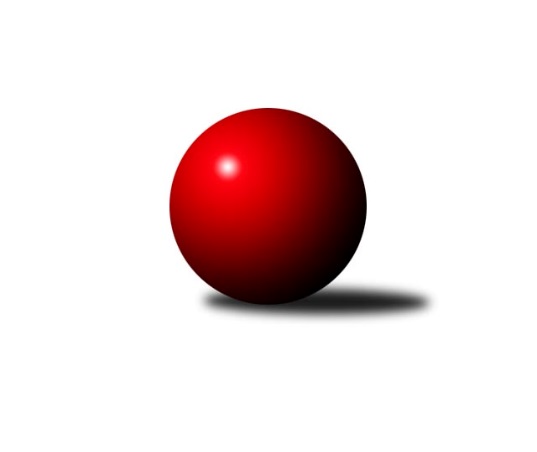 Č.9Ročník 2021/2022	14.2.2022Nejlepšího výkonu v tomto kole: 1771 dosáhlo družstvo: KK Rýmařov ˝C˝Meziokresní přebor-Bruntál, Opava 2021/2022Výsledky 9. kolaSouhrnný přehled výsledků:TJ Sokol Chvalíkovice ˝B˝	- TJ Břidličná ˝B˝	10:0	1650:1300		7.2.KK Rýmařov ˝C˝	- KS Moravský Beroun B	10:0	1771:1609		7.2.TJ Opava ˝E˝	- TJ  Břidličná ˝C˝	2:8	1496:1565		14.2.TJ Horní Benešov ˝E˝	- TJ Opava ˝D˝	6:4	1717:1642		14.2.KS Moravský Beroun B	- TJ Opava ˝E˝	4:6	1512:1547		14.2.TJ Opava ˝D˝	- KK Rýmařov ˝C˝	4:6	1588:1604		14.2.TJ  Břidličná ˝C˝	- TJ Břidličná ˝B˝	8:2	1608:1557		14.2.TJ Horní Benešov ˝E˝	- TJ Sokol Chvalíkovice ˝B˝	1:9	1590:1696		14.2.Tabulka družstev:	1.	KK Rýmařov ˝C˝	10	9	0	1	76 : 24 	 	 1653	18	2.	TJ  Břidličná ˝C˝	10	8	0	2	62 : 38 	 	 1610	16	3.	TJ Sokol Chvalíkovice ˝B˝	10	7	0	3	69 : 31 	 	 1624	14	4.	TJ Břidličná ˝B˝	10	4	0	6	44 : 56 	 	 1526	8	5.	TJ Horní Benešov ˝E˝	10	4	0	6	37 : 63 	 	 1505	8	6.	TJ Opava ˝D˝	10	3	0	7	44 : 56 	 	 1572	6	7.	TJ Opava ˝E˝	10	3	0	7	36 : 64 	 	 1518	6	8.	KS Moravský Beroun B	10	2	0	8	32 : 68 	 	 1489	4Podrobné výsledky kola:	 TJ Sokol Chvalíkovice ˝B˝	1650	10:0	1300	TJ Břidličná ˝B˝	Denis Vítek	 	 207 	 226 		433 	 2:0 	 315 	 	163 	 152		Lubomír Khýr	David Beinhauer	 	 194 	 226 		420 	 2:0 	 320 	 	170 	 150		Luděk Häusler	Daniel Beinhauer *1	 	 211 	 178 		389 	 2:0 	 345 	 	169 	 176		Věroslav Ptašek	Vladimír Valenta	 	 190 	 218 		408 	 2:0 	 320 	 	184 	 136		Josef Kočařrozhodčí: Horst Krejčiříkstřídání: *1 od 50. hodu Marek HrbáčNejlepší výkon utkání: 433 - Denis Vítek	 KK Rýmařov ˝C˝	1771	10:0	1609	KS Moravský Beroun B	Pavel Švan	 	 258 	 197 		455 	 2:0 	 391 	 	186 	 205		Lenka Doričáková	Miroslav Langer	 	 228 	 201 		429 	 2:0 	 421 	 	196 	 225		Mária Machalová	Pavel Přikryl	 	 244 	 233 		477 	 2:0 	 392 	 	183 	 209		Ivana Hajznerová	Stanislav Lichnovský	 	 216 	 194 		410 	 2:0 	 405 	 	203 	 202		Hana Zálešákovározhodčí:  Vedoucí družstevNejlepší výkon utkání: 477 - Pavel Přikryl	 TJ Opava ˝E˝	1496	2:8	1565	TJ  Břidličná ˝C˝	Zuzana Šafránková	 	 206 	 211 		417 	 2:0 	 379 	 	181 	 198		Ivo Mrhal	Stanislav Troják	 	 142 	 156 		298 	 0:2 	 370 	 	182 	 188		Jan Hroch	František Vícha	 	 201 	 217 		418 	 0:2 	 448 	 	220 	 228		Čestmír Řepka	Martin Chalupa	 	 193 	 170 		363 	 0:2 	 368 	 	168 	 200		Jiří Procházkarozhodčí:  Vedoucí družstevNejlepší výkon utkání: 448 - Čestmír Řepka	 TJ Horní Benešov ˝E˝	1717	6:4	1642	TJ Opava ˝D˝	Roman Swaczyna	 	 201 	 207 		408 	 2:0 	 349 	 	188 	 161		Tomáš Polok	Zdeněk Kment	 	 212 	 236 		448 	 0:2 	 460 	 	222 	 238		Vladimír Kozák	Zdeněk Janák	 	 218 	 218 		436 	 0:2 	 446 	 	259 	 187		Roman Škrobánek	Miroslav Petřek st.	 	 225 	 200 		425 	 2:0 	 387 	 	185 	 202		Jolana Rybovározhodčí:  Vedoucí družstevNejlepší výkon utkání: 460 - Vladimír Kozák	 KS Moravský Beroun B	1512	4:6	1547	TJ Opava ˝E˝	Lenka Doričáková	 	 148 	 159 		307 	 0:2 	 436 	 	211 	 225		František Vícha	Ivana Hajznerová	 	 180 	 230 		410 	 2:0 	 365 	 	189 	 176		Zuzana Šafránková	Miroslav Zálešák	 	 212 	 197 		409 	 2:0 	 321 	 	157 	 164		Stanislav Troják	Jiří Machala	 	 205 	 181 		386 	 0:2 	 425 	 	224 	 201		Martin Chaluparozhodčí: Miloslav KrchovNejlepší výkon utkání: 436 - František Vícha	 TJ Opava ˝D˝	1588	4:6	1604	KK Rýmařov ˝C˝	Josef Němec	 	 188 	 193 		381 	 0:2 	 416 	 	196 	 220		Pavel Švan	Jolana Rybová	 	 201 	 168 		369 	 0:2 	 412 	 	212 	 200		Miroslav Langer	Tomáš Polok	 	 210 	 211 		421 	 2:0 	 380 	 	185 	 195		Pavel Přikryl	Vladimír Kozák	 	 198 	 219 		417 	 2:0 	 396 	 	193 	 203		Stanislav Lichnovskýrozhodčí:  Vedoucí družstevNejlepší výkon utkání: 421 - Tomáš Polok	 TJ  Břidličná ˝C˝	1608	8:2	1557	TJ Břidličná ˝B˝	Čestmír Řepka	 	 218 	 225 		443 	 2:0 	 413 	 	209 	 204		Anna Dosedělová	Ivo Mrhal	 	 191 	 199 		390 	 2:0 	 356 	 	173 	 183		Luděk Häusler	Jan Hroch	 	 190 	 175 		365 	 0:2 	 401 	 	213 	 188		Věroslav Ptašek	Jiří Procházka	 	 207 	 203 		410 	 2:0 	 387 	 	182 	 205		Josef Kočařrozhodčí:  Vedoucí družstevNejlepší výkon utkání: 443 - Čestmír Řepka	 TJ Horní Benešov ˝E˝	1590	1:9	1696	TJ Sokol Chvalíkovice ˝B˝	Roman Swaczyna	 	 210 	 191 		401 	 0:2 	 437 	 	235 	 202		Daniel Beinhauer	Martin Bilíček	 	 201 	 163 		364 	 0:2 	 381 	 	183 	 198		Marek Hrbáč	Zdeněk Kment	 	 188 	 218 		406 	 0:2 	 459 	 	230 	 229		Denis Vítek	Miroslav Petřek st.	 	 204 	 215 		419 	 1:1 	 419 	 	220 	 199		Vladimír Valentarozhodčí:  Vedoucí družstevNejlepší výkon utkání: 459 - Denis VítekPořadí jednotlivců:	jméno hráče	družstvo	celkem	plné	dorážka	chyby	poměr kuž.	Maximum	1.	Vladimír Valenta 	TJ Sokol Chvalíkovice ˝B˝	442.38	305.8	136.6	5.6	4/4	(467)	2.	Pavel Přikryl 	KK Rýmařov ˝C˝	441.85	306.2	135.7	6.3	5/5	(493)	3.	Zdeněk Janák 	TJ Horní Benešov ˝E˝	435.00	303.3	131.7	6.9	5/5	(469)	4.	Jiří Procházka 	TJ  Břidličná ˝C˝	431.61	289.6	142.1	5.8	3/3	(457)	5.	Pavel Švan 	KK Rýmařov ˝C˝	430.60	299.4	131.2	7.9	5/5	(457)	6.	Dalibor Krejčiřík 	TJ Sokol Chvalíkovice ˝B˝	425.63	295.1	130.5	8.1	4/4	(454)	7.	Jolana Rybová 	TJ Opava ˝D˝	418.33	293.3	125.0	8.5	3/4	(434)	8.	Čestmír Řepka 	TJ  Břidličná ˝C˝	416.25	301.0	115.3	11.0	3/3	(430)	9.	Jaroslav Zelinka 	TJ Břidličná ˝B˝	414.88	293.7	121.2	12.1	4/5	(445)	10.	František Vícha 	TJ Opava ˝E˝	413.88	292.5	121.4	7.7	4/4	(436)	11.	Ivo Mrhal 	TJ  Břidličná ˝C˝	410.00	294.2	115.8	9.9	3/3	(427)	12.	Vladimír Kozák 	TJ Opava ˝D˝	405.00	277.9	127.2	7.7	4/4	(448)	13.	Mária Machalová 	KS Moravský Beroun B	403.67	294.7	109.0	9.5	3/4	(421)	14.	Miroslav Langer 	KK Rýmařov ˝C˝	402.45	284.3	118.2	9.2	5/5	(429)	15.	Martin Chalupa 	TJ Opava ˝E˝	397.00	282.2	114.8	12.0	3/4	(402)	16.	Miroslav Smékal 	TJ  Břidličná ˝C˝	390.75	279.1	111.6	10.1	2/3	(401)	17.	Roman Swaczyna 	TJ Horní Benešov ˝E˝	390.47	270.0	120.5	7.5	5/5	(428)	18.	Miroslav Petřek  st.	TJ Horní Benešov ˝E˝	390.20	280.9	109.3	13.6	5/5	(431)	19.	Stanislav Lichnovský 	KK Rýmařov ˝C˝	388.45	281.5	107.0	11.6	5/5	(436)	20.	Zuzana Šafránková 	TJ Opava ˝E˝	386.13	280.1	106.1	14.0	4/4	(409)	21.	Zdeněk Kment 	TJ Horní Benešov ˝E˝	382.75	271.8	110.9	10.3	4/5	(405)	22.	Marek Hrbáč 	TJ Sokol Chvalíkovice ˝B˝	377.33	275.9	101.4	14.9	4/4	(431)	23.	Hana Zálešáková 	KS Moravský Beroun B	374.50	270.2	104.3	14.0	4/4	(422)	24.	Josef Kočař 	TJ Břidličná ˝B˝	374.13	270.7	103.4	14.3	5/5	(420)	25.	Roman Škrobánek 	TJ Opava ˝D˝	373.69	258.0	115.7	13.3	4/4	(387)	26.	Ivana Hajznerová 	KS Moravský Beroun B	368.00	266.6	101.4	13.6	4/4	(394)	27.	Miroslav Janalík 	KS Moravský Beroun B	364.17	273.8	90.3	16.5	3/4	(429)	28.	Daniel Beinhauer 	TJ Sokol Chvalíkovice ˝B˝	360.00	263.3	96.7	14.7	3/4	(399)	29.	Martin Chalupa 	TJ Opava ˝E˝	356.44	278.1	78.3	17.8	3/4	(381)	30.	Vladislav Kobelár 	TJ Opava ˝D˝	350.00	251.7	98.3	14.0	3/4	(370)	31.	Lenka Doričáková 	KS Moravský Beroun B	343.75	256.3	87.5	15.4	4/4	(391)	32.	Jan Hroch 	TJ  Břidličná ˝C˝	339.83	252.0	87.8	18.0	2/3	(351)	33.	Stanislav Troják 	TJ Opava ˝E˝	332.04	241.3	90.7	17.7	4/4	(357)		Miroslav Kalaš 	TJ  Břidličná ˝C˝	439.00	280.0	159.0	4.0	1/3	(439)		Josef Němec 	TJ Opava ˝D˝	431.50	315.0	116.5	10.0	1/4	(436)		Leoš Řepka 	TJ Břidličná ˝B˝	429.40	297.5	131.9	7.9	3/5	(436)		Markéta Poloková 	TJ Opava ˝D˝	417.00	285.0	132.0	11.0	1/4	(417)		Sabina Trulejová 	TJ Sokol Chvalíkovice ˝B˝	415.00	281.3	133.8	7.8	2/4	(437)		Jiří Machala 	KS Moravský Beroun B	413.00	278.0	135.0	8.5	1/4	(437)		Miroslav Zálešák 	KS Moravský Beroun B	410.00	292.0	118.0	12.5	1/4	(411)		Denis Vítek 	TJ Sokol Chvalíkovice ˝B˝	409.83	286.2	123.7	5.8	2/4	(444)		Tomáš Polok 	TJ Opava ˝D˝	403.90	278.9	125.0	9.0	2/4	(415)		David Beinhauer 	TJ Sokol Chvalíkovice ˝B˝	397.00	294.5	102.5	15.5	2/4	(420)		Daniel Herold 	KS Moravský Beroun B	383.50	270.0	113.5	10.8	2/4	(393)		Ladislav Stárek 	TJ  Břidličná ˝C˝	383.00	291.0	92.0	17.0	1/3	(383)		Anna Dosedělová 	TJ Břidličná ˝B˝	378.92	270.6	108.3	12.3	3/5	(421)		Věroslav Ptašek 	TJ Břidličná ˝B˝	377.44	273.3	104.1	11.6	3/5	(408)		Hana Kopečná 	TJ Horní Benešov ˝E˝	364.00	266.5	97.5	15.0	2/5	(366)		Pavel Jašek 	TJ Opava ˝D˝	352.00	255.0	97.0	14.0	1/4	(352)		Luděk Häusler 	TJ Břidličná ˝B˝	333.33	241.3	92.0	18.7	3/5	(352)		Lubomír Khýr 	TJ Břidličná ˝B˝	315.00	226.0	89.0	20.0	1/5	(315)Sportovně technické informace:Starty náhradníků:registrační číslo	jméno a příjmení 	datum startu 	družstvo	číslo startu26662	Věroslav Ptašek	14.02.2022	TJ Břidličná ˝B˝	3x
Hráči dopsaní na soupisku:registrační číslo	jméno a příjmení 	datum startu 	družstvo	Program dalšího kola:10. koloNejlepší šestka kola - absolutněNejlepší šestka kola - absolutněNejlepší šestka kola - absolutněNejlepší šestka kola - absolutněNejlepší šestka kola - dle průměru kuželenNejlepší šestka kola - dle průměru kuželenNejlepší šestka kola - dle průměru kuželenNejlepší šestka kola - dle průměru kuželenNejlepší šestka kola - dle průměru kuželenPočetJménoNázev týmuVýkonPočetJménoNázev týmuPrůměr (%)Výkon6xPavel PřikrylRýmařov C4772xČestmír ŘepkaBřidličná C115.524485xVladimír KozákTJ Opava D4606xPavel PřikrylRýmařov C115.294775xPavel ŠvanRýmařov C4553xVladimír KozákTJ Opava D113.724602xČestmír ŘepkaBřidličná C4483xDenis VítekChvalíkov. B111.534331xZdeněk KmentHor.Beneš.E4481xZdeněk KmentHor.Beneš.E110.754481xRoman ŠkrobánekTJ Opava D4461xRoman ŠkrobánekTJ Opava D110.25446